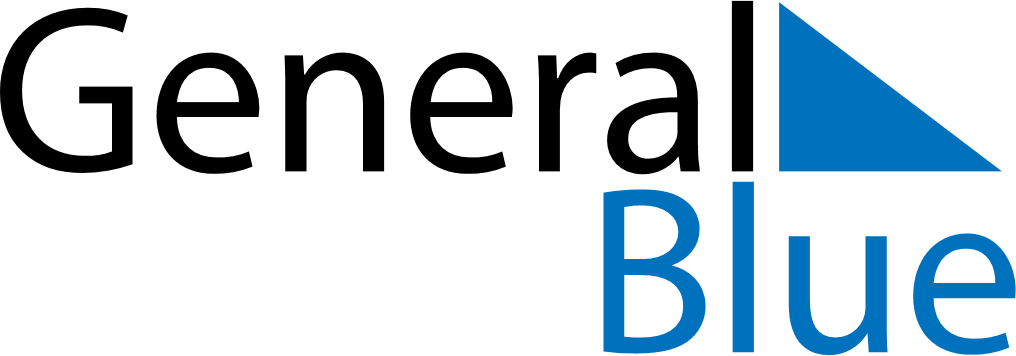 2027 - Q1Ireland2027 - Q1Ireland2027 - Q1Ireland2027 - Q1Ireland2027 - Q1Ireland2027 - Q1Ireland January 2027 January 2027 January 2027SundayMondayMondayTuesdayWednesdayThursdayFridaySaturday123445678910111112131415161718181920212223242525262728293031 February 2027 February 2027 February 2027SundayMondayMondayTuesdayWednesdayThursdayFridaySaturday11234567889101112131415151617181920212222232425262728 March 2027 March 2027 March 2027SundayMondayMondayTuesdayWednesdayThursdayFridaySaturday1123456788910111213141515161718192021222223242526272829293031Jan 1: New Year’s DayMar 7: Mother’s DayMar 17: St. Patrick’s DayMar 26: Good FridayMar 28: Easter SundayMar 29: Easter Monday